Комитет образования, науки и молодежной политики Волгоградской областиГосударственное бюджетное учреждение для детей,нуждающихся в психолого-педагогической и медико-социальной помощи, «Волгоградский областной центр психолого-медико-социального сопровождения»Система KESY, как средство альтернативной коммуникации и оценки в коррекционно-развивающей работе с детьми с ОВЗ дошкольного возраста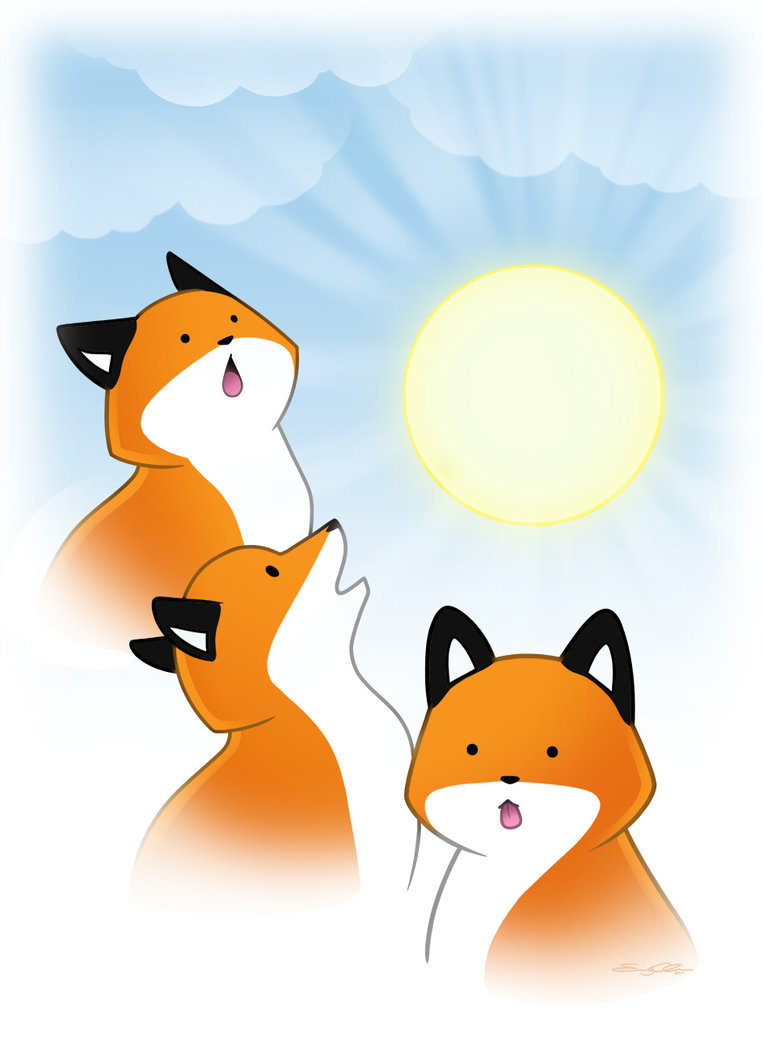 Волгоград, 2021Составители:Н. А. Судакова  – учитель-логопед центральной психолого-медико-педагогической комиссии.Л.Ю. Косьяненко – заместитель директора ГБУ Волгоградского ППМС-центра,Быкадорова Н.А. – методист ГБУ Волгоградского ППМС-центра,А.П. Петренко – учитель-логопед группы компенсирующей направленности для детей с ОВЗ,С.А. Минина – педагог-психолог группы компенсирующей направленности для детей с ОВЗ, педагог-тьютор.Ю.С. Желудкова – педагог-психолог центральной психолого-медико-педагогической комиссииЕ. Р. Шулепова – учитель-логопед центральной психолого-медико-педагогической комиссии.В данном пособии представлен информационный и практический материал по использованию Системы альтернативной коммуникации и оценки KESY в работе с детьми с ОВЗ от 2 до 7 лет. Теоретическая часть методического пособия описывает систему KESY. Практическая часть пособия раскрывает этапы апробации и внедрения данной системы KESY, как средства альтернативной коммуникации и оценки в работу  специалистов по оказанию психолого-педагогической и социальной помощи детям с ОВЗ в ГБУ Волгоградском – центре. Пособие может быть полезно педагогам, специалистам службы психолого-педагогического сопровождения образовательных организаций, родителям, а также всем, кто интересуется вопросами комплексной психолого-педагогической и социальной помощи детям с ОВЗ.Координаты:г. Волгоград, ул. 64-й Армии, 111аГосударственное бюджетное учреждение для детей, нуждающихся в психолого-педагогической и медико-социальной помощи, "Волгоградский областной центр психолого-медико-социального сопровождения"Телефоны: 8 (8442) 44-89-65, 66-02-72наш сайт:cpmpk34.com.rue-mail: ppmscentr2010@mail.rue-mail: info@cpmpk34.com.ruПояснительная записка		Миссией ГБУ Волгоградского ППМС-центра является оказание  психолого-педагогической и медико-социальной помощи нуждающимся в ней детям и семьям.  Мы хотим видеть наших детей здоровыми и счастливыми, а их родителей – любящими и готовыми оказать помощь своему ребёнку на любом этапе его жизни, а поэтому обладающими психолого-педагогическими   компетенциями.  Наши двери всегда открыты для специалистов других организаций, с которыми мы  всегда готовы поделиться своим опытом, но и опыт других организаций  мы с уважением принимаем.		Чем нас привлёк опыт организации «Валтери» (Valteri), расположенной  в далёкой  от нас Финляндии ?		Так же, как и они, мы заинтересованы  в том, чтобы права ребёнка, независимо от его возраста, соблюдались, а взгляды ребёнка, его мнение, каким бы ни было его состояние здоровья, были услышаны нами, взрослыми. Ребёнок, достигший возраста трёх лет, в той или иной степени способен сформировать свое мнение и выразить его – главное, чтобы мы, взрослые, услышали его. 		Карточки, изображающие  солнышко, облако или  Лисичку,   образуют   то окошко, которое  позволяет педагогу заглянуть в мир восприятия детей. Этот изобразительный материал и созданная с его помощью модель общения ориентированы на ребёнка, помогают взрослому наладить с ним коммуникацию, при которой вербальные средства выражения не главное. Эта модель  является вспомогательным инструментом общения, развития и оценки,  инструментом  для наблюдения и определения момента, когда необходимо раннее вмешательство, это часть комплексной заботы о ребёнке. 		Слово kesy в переводе с финского языка на русский обозначает «прирученный». В то же время слово KESY является аббревиатурой (от финских  слов, в переводе на русский язык обозначающих  «разговор» и «символы»).  		Согласно словарю Ожегова, слово «приручить» значит  «создать  в ком-нибудь  чувство привязанности, сделать послушным».  Не правда ли, эти слова в какой-то степени обозначают взаимоотношения между взрослым и ребёнком? 		Поэтому, исходя из названия, суть  метода  KESY мы понимаем так:  «способствовать созданию  у ребёнка чувства привязанности, научить его   общению с помощью символов».Вот почему, познакомившись  с методом «KESY» в Центре обучения и консультирования в области поддержки детей с ОВЗ и членов их семей «Валтери» (Valteri), мы решили внимательнее изучить его и адаптировать  для детей с ОВЗ дошкольного возраста, проживающих в России, в Волгоградском регионе. 